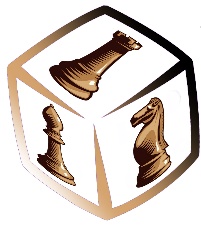 About the game itselfDiceChess - A unique and exciting game (using a conventional Chessboard, Chess pieces and 3 dice), which first appeared in Moscow in the late 2000s, and is considered to have come from the ancient Indian game called "Chaturanga".DiceChess RulesThe set of pieces, original arrangement and moves strictly comply with the rules of classical Chess, including the rules for castling (The King does not pass through a square that is attacked by an enemy piece; The King is not currently in check; The King does not end up in check; the King or Rook have not previously been moved) and En passant rule. DiceChess is a two-player game, one player plays with white pieces, and the other with black pieces.Opponents alternate between making moves, which are based on the pieces/numbers shown on 3 rolled dice. Each side of the dice means, respectively:1 – Pawn, 2 – Knight, 3 - Bishop, 4 – Rook, 5 – Queen, 6 – KingThe goal of the game is to eliminate the enemy King, unlike conventional Chess, where victory is made through checkmate of the enemy King. Another significant difference from conventional Chess is that checkmate, stalemate and check are not counted: - 	The King can remain under check-	The King can move into/through checkPer turn, players must attempt to make a maximum of three moves at a time based on the pieces/numbers shown on the rolled dice, and under the following conditions: You cannot refuse to move or make it incompletely, except for the following conditions:The piece is absent from the boardThe piece has no legal moves (i.e. no free square to move to)Pieces are on the board, but only possible to move 1 or 2 pieces (e.g. From starting position, player rolls 2, 3, 5. It is only possible to move the KnightThe enemy King can be eliminated (i.e. if one of the rolled pieces/numbers allows immediate capture of the King, this is allowed)You must always attempt to make moves for each of the 3 pieces/numbers shown on the diceE.g. From starting position, player white rolls 1, 3, 6. Player cannot perform d3 & Bd2, as this would leave no available square for the King. In this example, the player would need to move the Bishop to another square to allow Kd2.After completing moves, turn is passed to the other player, who proceeds to roll the dices.